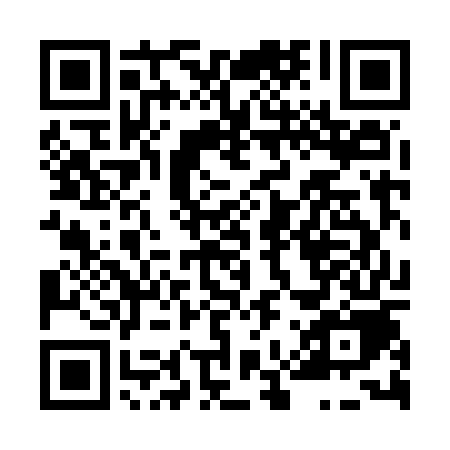 Ramadan times for Prague, Prague, Czech RepublicMon 11 Mar 2024 - Wed 10 Apr 2024High Latitude Method: Angle Based RulePrayer Calculation Method: Muslim World LeagueAsar Calculation Method: HanafiPrayer times provided by https://www.salahtimes.comDateDayFajrSuhurSunriseDhuhrAsrIftarMaghribIsha11Mon4:364:366:2412:124:086:016:017:4312Tue4:344:346:2212:124:096:036:037:4513Wed4:314:316:2012:124:106:056:057:4714Thu4:294:296:1712:114:126:066:067:4815Fri4:274:276:1512:114:136:086:087:5016Sat4:244:246:1312:114:146:096:097:5217Sun4:224:226:1112:114:156:116:117:5418Mon4:194:196:0912:104:176:136:137:5619Tue4:174:176:0712:104:186:146:147:5720Wed4:154:156:0412:104:196:166:167:5921Thu4:124:126:0212:094:216:176:178:0122Fri4:104:106:0012:094:226:196:198:0323Sat4:074:075:5812:094:236:216:218:0524Sun4:054:055:5612:084:246:226:228:0725Mon4:024:025:5312:084:256:246:248:0926Tue3:593:595:5112:084:276:256:258:1127Wed3:573:575:4912:084:286:276:278:1228Thu3:543:545:4712:074:296:296:298:1429Fri3:523:525:4512:074:306:306:308:1630Sat3:493:495:4312:074:316:326:328:1831Sun4:464:466:401:065:337:337:339:201Mon4:444:446:381:065:347:357:359:222Tue4:414:416:361:065:357:367:369:243Wed4:394:396:341:055:367:387:389:264Thu4:364:366:321:055:377:407:409:285Fri4:334:336:301:055:387:417:419:306Sat4:304:306:271:055:397:437:439:337Sun4:284:286:251:045:407:447:449:358Mon4:254:256:231:045:427:467:469:379Tue4:224:226:211:045:437:477:479:3910Wed4:194:196:191:045:447:497:499:41